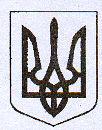                                           У К Р А Ї Н АЖовківська міська радаЖовківського району Львівської обл.ВИКОНАВЧИЙ  КОМІТЕТ                        РІШЕННЯВід  ____________________        №				                               м. ЖовкваПро продовження ФОП Баличу І.І. дозволу на встановлення павільйону по ремонту взуття в подвір’ї   житлового будинку № 68 по вул.Львівській в м. Жовкві. 	Керуючись Положенням про оренду окремих конструктивних елементів благоустрою комунальної власності для розміщення об’єктів соціально-культурного, торговельного та іншого призначення, керуючись ст.30 Закону України „Про місцеве самоврядування в Україні”,  виконком Жовківської міської радиВ И Р І Ш И В:	1. Продовжити ФОП Баличу Ігорю Івановичу дозвіл на встановлення павільйону по ремонту  взуття в подвір’ї житлового будинку № 68 по вул.Львівській в м.Жовкві..2. Термін дії дозволу  встановити  з 15.06.2018р по 15.06.2019р 3. Зобов”язати ФОП Балича І.І..:3.1. Виконувати  та дотримуватись п.38 „Правил благоустрою і утримання територій м.Жовкви ”;           3.2. Заключити договір на право тимчасового користування окремими конструктивними елементами благоустрою комунальної власності площею  9,0 м.кв для розміщення тимчасової майстерні по ремонту взуття згідно методики  розрахунку розміру орендної плати.  3.3. Укласти   з  КП „Жовківське МВУЖКГ” угоду на утримання прилеглої території.3.4. Укласти з ТОВ «АВЕ Львів» угоду на вивіз побутового сміття.  Міський голова					Петро Вихопень